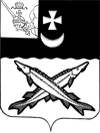 КОНТРОЛЬНО-СЧЕТНАЯ КОМИССИЯ БЕЛОЗЕРСКОГО МУНИЦИПАЛЬНОГО ОКРУГАВОЛОГОДСКОЙ ОБЛАСТИ161200, Вологодская область, г. Белозерск, ул. Фрунзе, д.35,оф.32тел. (81756)  2-32-54,  факс (81756) 2-32-54,   e-mail: krk@belozer.ruЗАКЛЮЧЕНИЕфинансово-экономической экспертизы на проект решения Представительного Собрания округа «О мерах социальной поддержки на 2024 год отдельных категорий граждан, работающих в государственных учреждениях здравоохранения на территории Белозерского муниципального округа»14 декабря  2023 годаЭкспертиза проекта проведена на основании  пункта 9.1 статьи 9 Положения о контрольно-счетной комиссии Белозерского муниципального округа Вологодской области, утвержденного решением Представительного Собрания Белозерского муниципального округа от 12.10.2022 № 19, пункта 1.6 плана работы контрольно-счетной комиссии Белозерского муниципального округа на 2023 год.Цель финансово-экономической экспертизы: определение соответствия положений, изложенных в проекте решения, действующим нормативным правовым актам Российской Федерации, субъекта Российской Федерации и муниципального образования. Предмет финансово-экономической экспертизы: проект  решения Представительного Собрания округа «О мерах социальной поддержки на 2024 год отдельных категорий граждан, работающих в государственных учреждениях здравоохранения на территории Белозерского муниципального округа».Сроки проведения: с 14.12.2023  по 14.12.2023Правовое обоснование финансово-экономической экспертизы:В ходе подготовке заключения использованы следующие нормативные документы: Бюджетный кодекс Российской Федерации;Федеральный закон от 06.10.2003 № 131-ФЗ «Об общих принципах организации местного самоуправления в Российской Федерации».Для проведения мероприятия   представлены следующие материалы:проект решения Представительного Собрания округа «О дополнительной выплате лицам, призванным на военную службу по контракту в Вооруженные Силы Российской Федерации».В результате экспертизы  установлено:1.Проектом решения предлагается установить меры социальной поддержки в виде выплаты денежной компенсации на оплату части расходов по найму (поднайму) жилых помещений в частном жилищном фонде округа, лицам,  приглашенным из другой местности  на работу в  государственные бюджетные учреждения здравоохранения Белозерского муниципального округа Вологодской области, не имеющим жилых помещений на праве собственности (в том числе долевой, совместной) на территории населенного пункта, где располагается подразделение учреждения здравоохранения, в котором будет работать приглашенный специалист, в размере, включающем в себя расходы на оплату найма (поднайма) жилого помещения, предусмотренном договором найма (поднайма), и расходы на оплату коммунальных услуг, но не более 3 000 рублей в месяц.2.Проектом решения предлагается обеспечение расходов, связанных  с предоставлением мер социальной поддержки осуществлять за счёт средств бюджета округа и в пределах предусмотренных бюджетом округа на финансовый год, но не более 72,0 тыс. рублей.3.Проектом решения предусмотрено, что порядок предоставления мер социальной поддержки определяется главой округа.Вывод по результатам  экспертизы проекта решения:1.Контрольно-счетная комиссия округа обращает внимание, что принимать  нормативный правовой акт о мерах социальной поддержки отдельных категорий граждан, работающих в государственных учреждениях здравоохранения на территории Белозерского муниципального округа на очередной финансовый год необходимо до принятия решения о бюджете округа на очередной финансовый год и плановый период.  2.Представленный проект решения Представительного Собрания Белозерского муниципального округа Вологодской области «О мерах социальной поддержки на 2024 год отдельных категорий граждан, работающих в государственных учреждениях здравоохранения на территории Белозерского муниципального округа» не противоречит действующему законодательству и рекомендован к принятию. Предложения: 	1.Обеспечить в дальнейшем принятие нормативного правового акта о мерах социальной поддержки отдельных категорий граждан, работающих в государственных учреждениях здравоохранения на территории Белозерского муниципального округа на очередной финансовый год до принятия решения о бюджете округа на очередной финансовый год и плановый период.2.Разработать и утвердить порядок предоставления мер социальной поддержки отдельных категорий граждан, работающих в государственных учреждениях здравоохранения на территории Белозерского муниципального округа на очередной финансовый год.Председатель контрольно-счетной комиссии округа                                                                           Н.С.Фредериксен          